CUBCHS Card No/ ID No...........................................................Mobile No..........................................................Name of Employee .................................................................. Designation.......................................................Name of Pateint..........................................................................  Relationship......................Age...........Sex............Hospital suggested ....................................................................................................................................................Short clinical notes and duration of illness ..........................................................................................................................................................................................................................................................................................................................................................................................................................................................................................................................................................................................................................................................................Signature of the Employee Date 							Signature of the University Doctor/Authority- ------------------------------------------------------------------------------------------------------------------------------------ nf{k.k fcgkj dsUnzh; fo'ofo|ky;	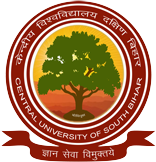       Central University of South Bihar(A Central University Established by an Act of Parliament) NAAC Accreditation: Grade “A++” 	SH- 7, Gaya-Panchanpur Road, Village- Karhara, Post- Fatehpur	                                   P.S. –Tekari, District-Gaya (Bihar) Pin Coade- 824236REFERRAL SLIP CUBCHS Card No/ ID No............................................................ Mobile No.......................................................Name of Employee ........................................................................Designation.........................................................Name of Pateint..........................................................................Relationship.................Age...........Sex............Hospital suggested ....................................................................................................................................................Short clinical notes and duration of illness ..........................................................................................................................................................................................................................................................................................................................................................................................................................................................................................................................................................................................................................................................................Signature of the Employee Date 							      Signature of the University Doctor/AuthorityCUBCHS Card No/ ID No...........................................................Mobile No..........................................................Name of Employee .................................................................. Designation.......................................................Name of Pateint..........................................................................  Relationship......................Age...........Sex............Hospital suggested ....................................................................................................................................................Short clinical notes and duration of illness ..........................................................................................................................................................................................................................................................................................................................................................................................................................................................................................................................................................................................................................................................................Signature of the Employee Date 							Signature of the University Doctor/Authority- ------------------------------------------------------------------------------------------------------------------------------------ nf{k.k fcgkj dsUnzh; fo'ofo|ky;	      Central University of South Bihar(A Central University Established by an Act of Parliament) NAAC Accreditation: Grade “A++”  	SH- 7, Gaya-Panchanpur Road, Village- Karhara, Post- Fatehpur	                                   P.S. –Tekari, District-Gaya (Bihar) Pin Coade- 824236REFERRAL SLIP CUBCHS Card No/ ID No..............................................................Mobile No.......................................................Name of Employee ........................................................................Designation.........................................................Name of Pateint..........................................................................Relationship.................Age...........Sex............Hospital suggested ....................................................................................................................................................Short clinical notes and duration of illness ..........................................................................................................................................................................................................................................................................................................................................................................................................................................................................................................................................................................................................................................................................Signature of the Employee Date 							      Signature of the University Doctor/Authority